Załącznik nr 1 do SWZPLENEROWE STANOWISKA WYSTAWIENNICZEMeble ekspozycyjne Plenerowe stanowisko wystawiennicze o wymiarach: 2000x1600mm i wysokości 3000 mm, o konstrukcji drewnianej szkieletowej z litego drewna iglastego składane, łatwe w transporcie, montażu i demontażu. Kantówka drewniana czterokrotnie strugana 20x5 cm z otworami na mocowanie konstrukcji dachowej.Poszycie wykonane z wysokiej jakości tkaniny poliestrowej, chroniące przed niekorzystnymi warunkami atmosferycznymi, grubość materiału: 240 g / m2Impregnacja: dwukrotne malowanie impregnatem barwiącym (lakierobejcą) z dodatkiem wosku, kolor do uzgodnienia z Zamawiającym.Stoły  Stół o wymiarach 1600x600x750 mm. Stoły wykonane z litego drewna iglastego składane, łatwe w transporcie, montażu i demontażu. Impregnacja: dwukrotne malowanie impregnatem barwiącym (lakierobejcą) z dodatkiem wosku, kolor do uzgodnienia z Zamawiającym.Ławki Ławka z oparciem o wymiarach 1600x300x850 mm Ławki wykonane z litego drewna iglastego składane, łatwe w transporcie, montażu i demontażu Impregnacja: dwukrotne malowanie impregnatem barwiącym (lakierobejcą) z dodatkiem wosku, kolor do uzgodnienia z Zamawiającym.Krzesła dla publiczności Krzesło składane, z drewna twardego (buk, akacja, jesion). Całość zamówienia zawiera:meble ekspozycyjne – 30 szt.stoły – 30 szt. ławy – 40 szt.krzesła dla publiczności – 148 szt.Zamawiający wymaga minimum 60 miesięcy gwarancji jakości za zaoferowane plenerowe stanowiska wystawiennicze. Oferowany okres gwarancji jakości podlega kryterium oceny ofert.Konstrukcja plenerowych stanowisk wystawienniczych zapewniająca łatwy montaż i demontaż.Zdjęcia, załączone do OPZ, mają charakter poglądowy.Meble ekspozycyjne 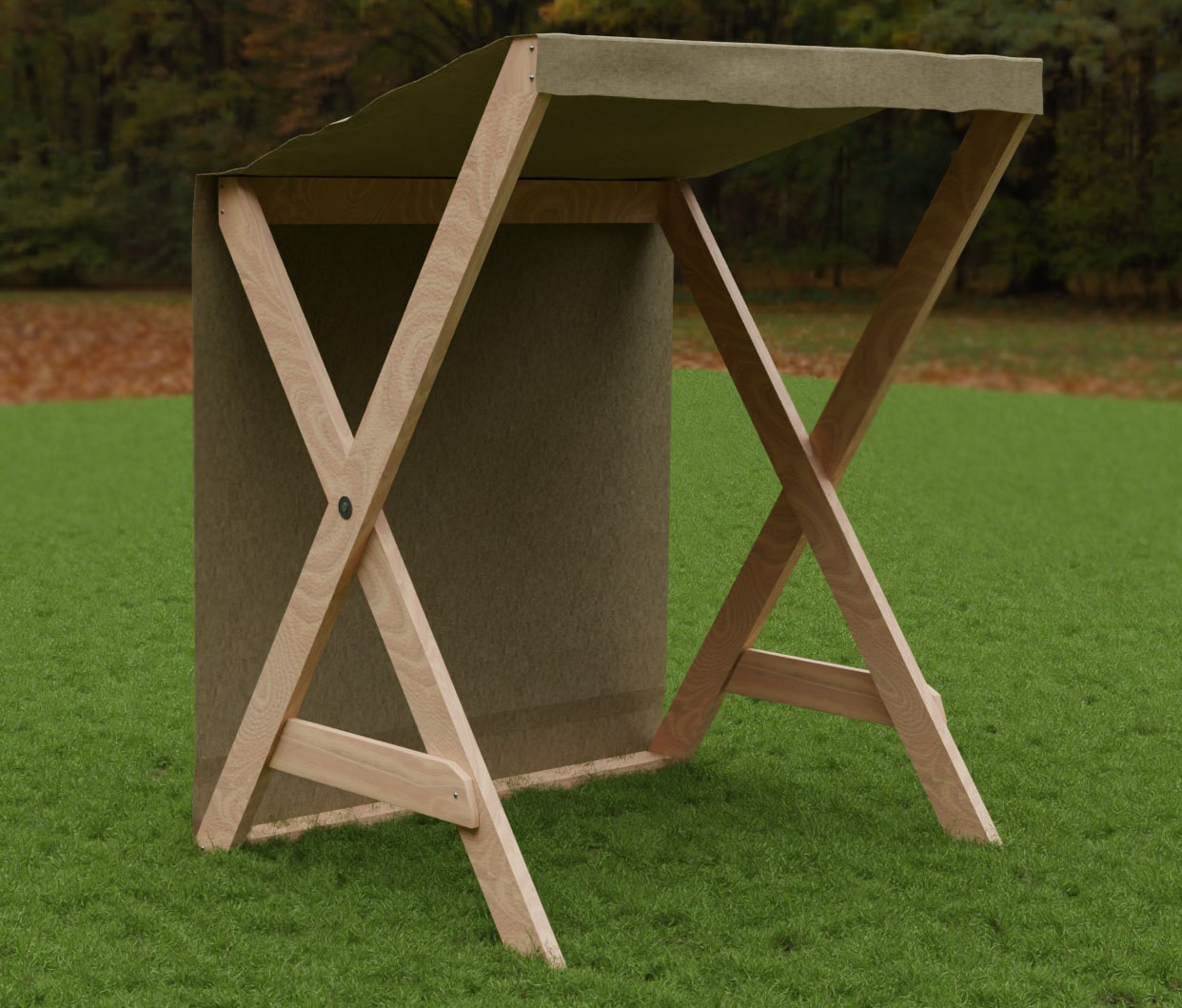 Stoły  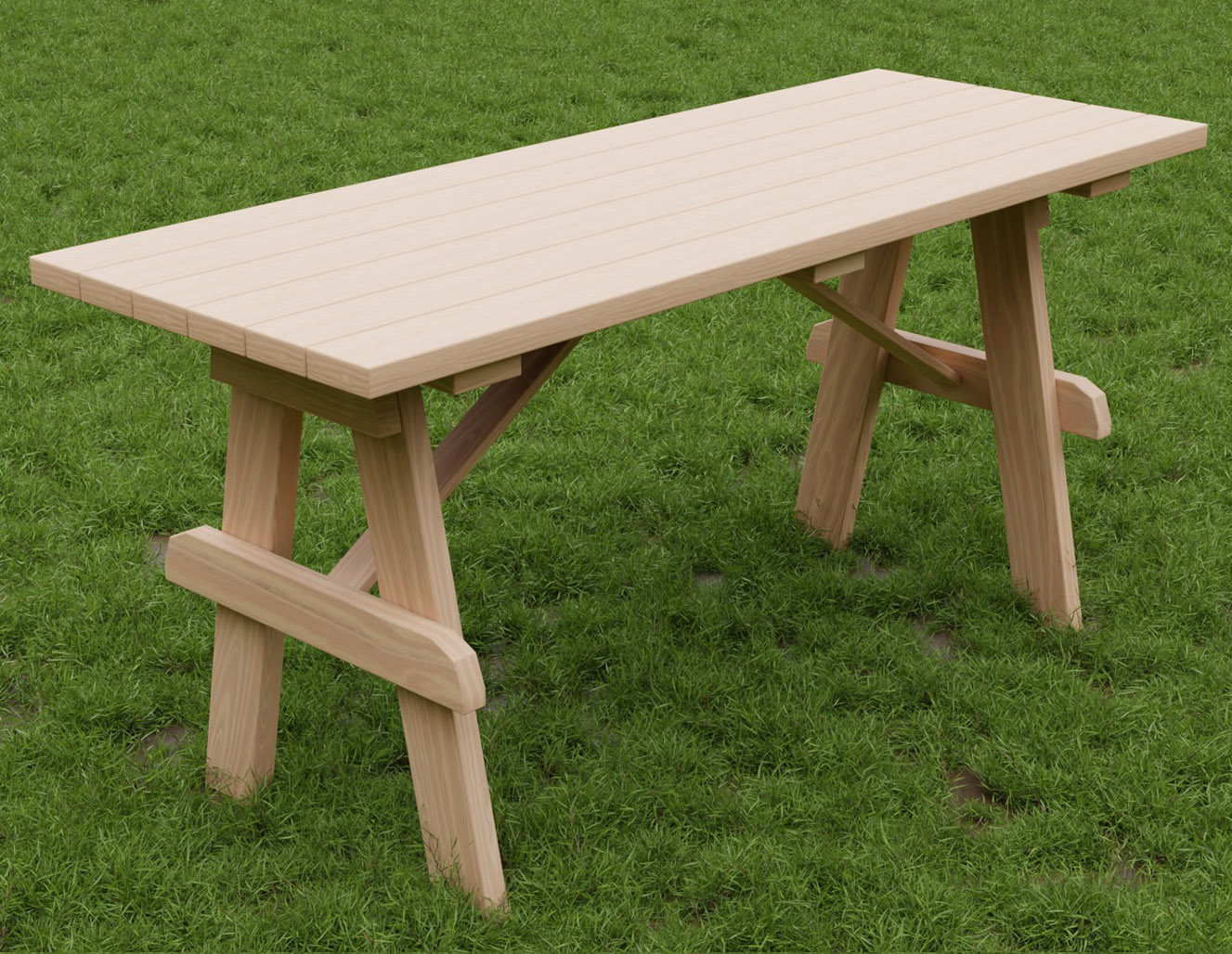 Ławki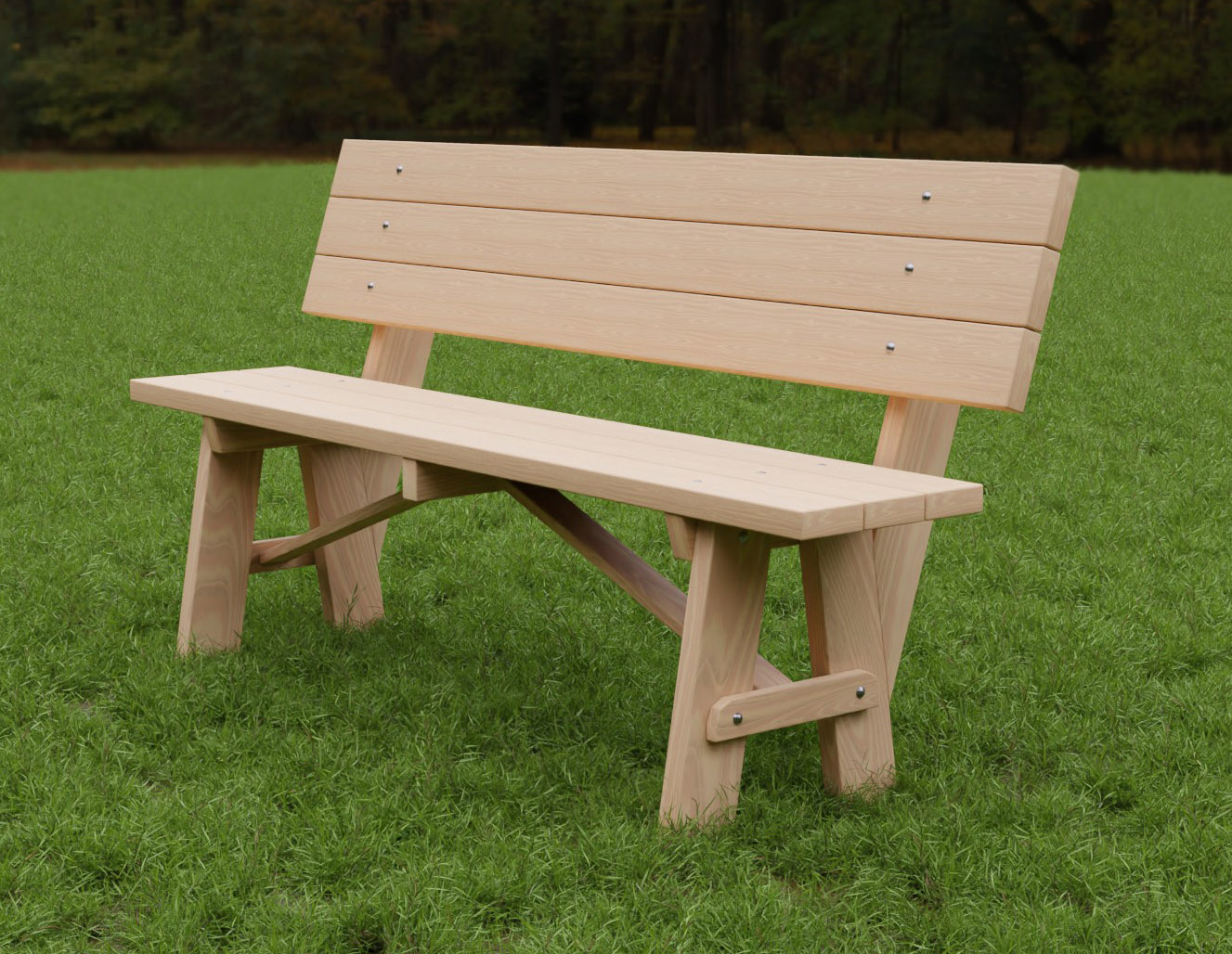 Krzesła dla publiczności 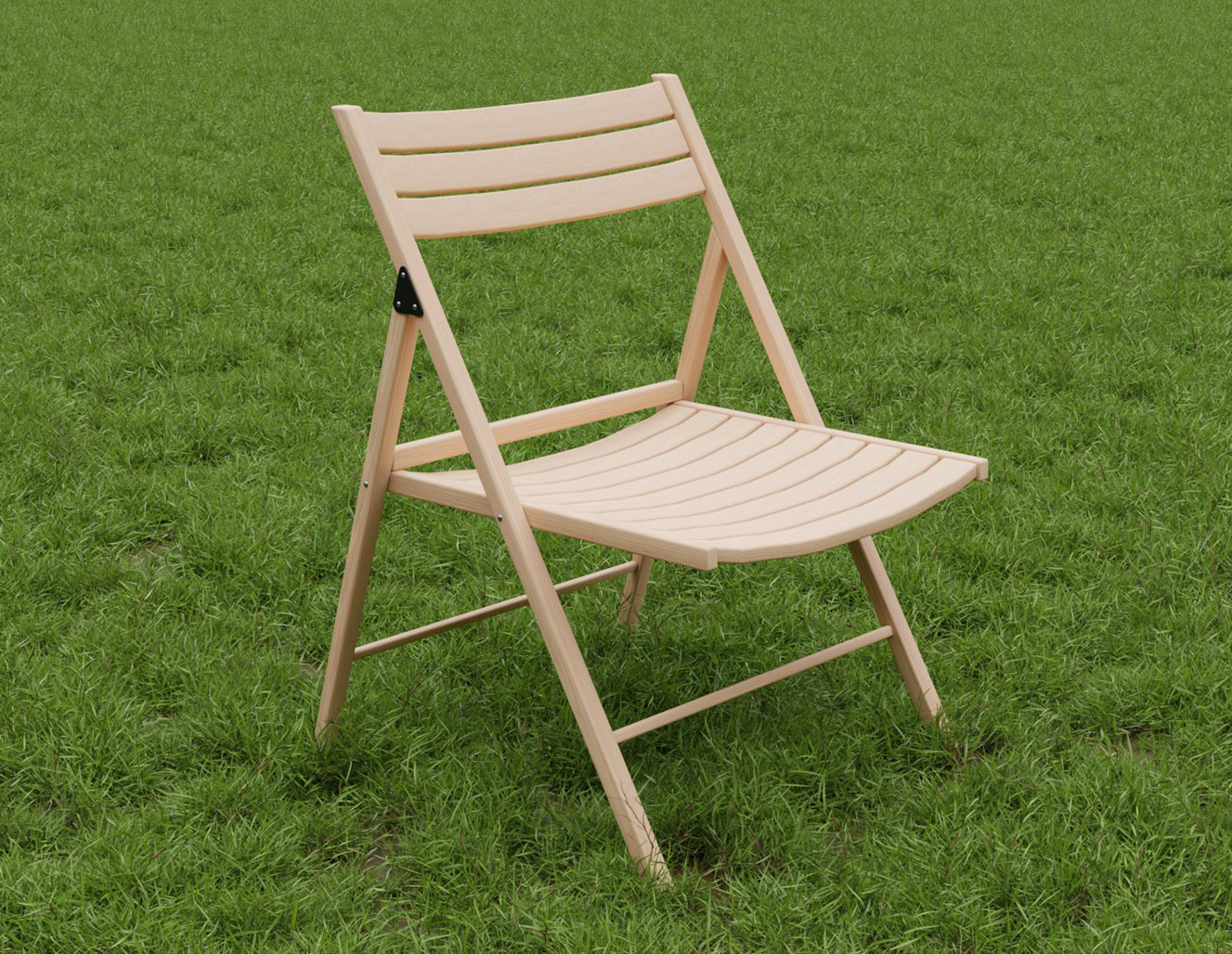 